NAMAN TRIVEDI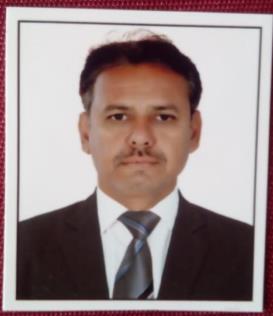 Email :- naman_388600@2freemail.com Objectives:To make a suitable position in “Quality Control Department” Pharmaceuticals where i can utilize skills and Experience to make beneficiary & better contribution to the company.Core Qualification: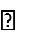 -Above 22 years of experience in the field of Pharmaceuticals company.-Experience in the field of Pharmaceuticals company.-Proficient at dealing with customer service issue.- Good managerial and organizational skill-Good planning and problem solving abilities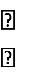 Always interested to know & do new things.Effective communication skillWork Experience:	April 1995 to Dec. 2003: worked with M/s, Torrent Pharmaceuticals Limited, Indrad, Gujarat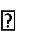 Dec, 2003 to July 2004 worked with M.J. Pharmaceuticals Limited (Group of sun Pharmaceuticals Ltd.) Halol, Gujarat.July 2004 to Dec 2006 Worked with Intas Pharmaceuticals Ltd, Matoda, Sarkhej Highway, Gujarat as an Officer in Q. C. Dept.Dec 2006 to June 2007 worked with Alembic Pharmaceuticals Limited. Panelav, Baroda-Halol Highway as Executive in Q.C Dept.June 2007 to Nov 2008 worked with Zydus Cadila Health Care limited. , Moraiya, Ahmedabad-Bavala Highway. As an Executive in Q.C.Dept.Nov 2008 to Jan. 2010 worked with Wockhardt limited. Waluj, Aurangabad. As an Executive M.G Grade in Q.C.Dept.	Jan.2010  to Aug. 2010  worked with J. B. Chemicals & Pharmacuticals Limited , Ankaleswar ,I was worked with as a Executive in Q.C.Dept.Sep. 2010 to April 2012 worked with Troikaa Pharmacuticals Ltd. , Thole .As a Dy. Manager in Q.C.Dept.April. 2012 to 2019 worked with Celogen Lifescince and Tech Pvt. Ltd. Mahape Navi Mumbai As a Sr. Manager in ADLab. My work profile is there distribution of work likeTablet , Capsule , Injection Analytical Method Validation Assay, Related substances, Content Uniformity and Dissolution.JOB PROFILE:Analytical Method Validation:Analytical & Cleaning method validation, process validation of ANDA product.Preparation of protocol and checking of analytical method validation STP. After completion of analysis than reporting.Work distribution of Raw material, Finish product and Stability sample.Conversant with maintenance, regeneration and efficiency of HPLC columns and chromatographic troubleshooting.Finished Product:To perform analysis of in process and finished product sample as per product specification.To carry out instrumental analysis - HPCL, G.C., FTRI, UV – VIS Spectrophotometer, Dissolution test apparatus, Karl-Fischer Autotitrator, etc.To prepare the document which is related to finished product (Tabs, Injs, Caps, Ointment Gel) such as worksheet, certificate of analysis (COA) and maintain all the Usage logbook of instruments as per cGMP.To maintain GLP in the laboratory.Water:To perform water analysis (D.M water, WFI, Bore well Water) as per specification.Instrument Experience:HPLC (Manual, Auto sampler, Auto sampler with software: make: Agilent, Simadzu, Waters) FTIR, UV-VIS Spectrophotometer, Dissolution test apparatus, Autotitrator, Karl Fishcer, pH meter, Conductivity meter etc.Instrument Calibration:As per SOP all instrument calibration planning chart prepared.Roles & Responsibilities: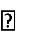 Analysis of portfolio quality and based on the suggestion for changes in the policy. Client visit & branch visit.Routine operational work related to daily reports, weekly reports & monthly report & other document work. To do the necessary changes in audit reports.Addressed dealer & financer service issue.Education Qualification:1993-1994Graduation in Bachlor of Science(B.Sc Chemistry) from North Gujarat University Kalol, India.1990-1991Higher Secondary from , Gujarat State Education Board, Ahmedabad, India.Technical Knowledge:Microsoft Office: Word, Excel, Power PointWindows: XP, Windows 7 and 8 & 10Communication Skills:Excellent verbal & written communication skills.Self-Motivating, Honest, positive thinker and Responsible.High sense of integrity to get along with peopleCapable of operating within highly competitive industriesReceptive to new ideas